Проект закона Камчатского края внесен депутатами Законодательного Собрания Камчатского края Ткаченко Т.В., Чуевым Б.Н., Галянт С.А., Калашниковым В.Ю., Кирносенко А.В., Стуковым А.Ю.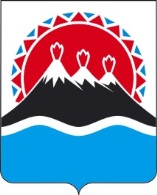 ЗаконКамчатского краяОб установлении ограничения продажи несовершеннолетним товаров для личных и бытовых нужд граждан, содержащих сжиженный углеводородный газ, на территории Камчатского краяПринят Законодательным Собранием Камчатского края"___" _____________ 2020 годаСтатья 1. Общие положения1. Настоящий Закон в целях защиты здоровья несовершеннолетних устанавливает ограничение продажи товаров для личных и бытовых нужд граждан, содержащих сжиженный углеводородный газ, на территории Камчатского края.2. В целях настоящего Закона под товарами содержащими сжиженный углеводородный газ, понимаются баллоны, иные емкости любого объема со сжиженным углеводородным газом, а также устройства, в которых имеется контейнер (резервуар) со сжиженным углеводородным газом.Статья 2. Правовая основа настоящего ЗаконаПравовой основой настоящего Закона являются Конституция Российской Федерации, Федеральный закон от 24.07.1998 № 124-ФЗ "Об основных гарантиях прав ребенка в Российской Федерации", иные федеральные законы и нормативные правовые акты Российской Федерации, Устав Камчатского края и законы Камчатского края.Статья 3. Ограничение продажи несовершеннолетним товаров для личных и бытовых нужд граждан, содержащих сжиженный углеводородный газ, на территории Камчатского краяНе допускается на территории Камчатского края продажа несовершеннолетним товаров для личных и бытовых нужд граждан, содержащих сжиженный углеводородный газ.Статья 4. Ответственность за нарушение настоящего ЗаконаНарушение положений настоящего Закона влечет административную ответственность в соответствии с Законом Камчатского края от 19.12.2008          № 209 "Об административных правонарушениях".Статья 5. Вступление в силу настоящего ЗаконаНастоящий Закон вступает в силу через 10 дней после дня его официального опубликования.Временно исполняющий обязанности Губернатора Камчатского края 					         В.В. СолодовПОЯСНИТЕЛЬНАЯ ЗАПИСКАк проекту закона Камчатского края "Об установлении ограничения продажи несовершеннолетним товаров для личных и бытовых нужд граждан, содержащих сжиженный углеводородный газ, на территории Камчатского края"Начиная с 2013 года, в подростковой среде фиксируется распространение такой формы токсикомании, как сниффинг, при которой состояние опьянения достигается вдыханием газа, используемого в баллончиках для заправки зажигалок или самих зажигалках, в баллончиках для работы портативных туристских газовых плит и др.Наибольшую опасность при вдыхании представляют пропан-бутановые смеси, входящие в состав отдельных товаров хозяйственно-бытового назначения. Указанные вещества при вдыхании могут вызвать аритмию и остановку сердца, что с высокой степенью вероятности приводит к летальному исходу.За последние два года в Российской Федерации зафиксирован рост смертей несовершеннолетних от сниффинга: в 2016 году – 65, в 2017 году – 142, в 2018 году – 154. Среди погибших большинство несовершеннолетних – подростки в возрасте от 14 до 17 лет, меньшая доля – подростки в возрасте 10 – 14 лет. С 2016 года по настоящее время в Камчатском крае в результате сниффинга погибли 10 детей.Популяризации данного явления способствует возможность беспрепятственного приобретения детьми вышеуказанных товаров, содержащих сжиженный углеводородный газ. Согласно «ГОСТ 20448-2018. Межгосударственный стандарт. Газы углеводородные сжиженные топливные для коммунально-бытового потребления. Технические условия» сжиженные углеводородные газы – это смесь углеводородов (пропана, пропилена, бутанов, бутиленов и бутадиенов с присутствием метана, этана, этилена и/или пентанов и пентенов), преобразованная в жидкое состояние.Газовые зажигалки и баллончики газа свободно продаются, поэтому любой ребенок, узнавший от сверстников о таком способе испытать необычные ощущения и желающий это попробовать, может нанести своему организму непоправимый вред.Настоящий законопроект разработан в целях ограничения продажи несовершеннолетним отдельных товаров, которые могут быть использованы для сниффинга. При этом ежедневной потребности в приобретении данных товаров непосредственно несовершеннолетними не имеется.Государство признает детство важным этапом жизни человека и исходит из принципов приоритетности подготовки детей к полноценной жизни в обществе. Отношения, возникающие в связи с реализацией основных гарантий прав и законных интересов ребенка в Российской Федерации, регулируются Федеральным законом от 24 июля 1998 года № 124-ФЗ "Об основных гарантиях прав ребенка в Российской Федерации".Согласно статье 3 названного Федерального закона законодательство Российской Федерации об основных гарантиях прав ребенка в Российской Федерации состоит в том числе из законов и иных нормативных правовых актов субъектов Российской Федерации в области защиты прав и законных интересов ребенка.Одной из целей государственной политики в интересах детей является защита детей от факторов, негативно влияющих на их физическое, интеллектуальное, психическое, духовное и нравственное развитие (статья 4 указанного Федерального закона).В силу пункта 2 статьи 5 этого же Федерального закона к полномочиям органов государственной власти субъектов Российской Федерации на осуществление гарантий прав ребенка в Российской Федерации относится реализация государственной политики в интересах детей.Таким образом, из смысла приведенных законоположений в их системном единстве следует, что субъектом Российской Федерации в целях предупреждения причинения вреда здоровью детей, их физическому, интеллектуальному и психическому развитию могут устанавливаться определенные ограничения. Данная позиция подтверждена апелляционным определением Судебной коллегии по административным делам Верховного Суда Российской Федерации от 13.04.2016 № 65-АПГ16-1.ПЕРЕЧЕНЬзаконов и иных нормативных правовых актов Камчатского края, подлежащих разработке и принятию в целях реализации Закона Камчатского края "Об установлении ограничения продажи несовершеннолетним товаров для личных и бытовых нужд граждан, содержащих сжиженный углеводородный газ, на территории Камчатского края" признанию утратившими силу, приостановлению, изменениюВ связи с принятием Закона Камчатского края "Об установлении ограничения продажи несовершеннолетним товаров для личных и бытовых нужд граждан, содержащих сжиженный углеводородный газ, на территории Камчатского края" потребуется внесение изменений в Закон Камчатского края от 19.12.2008 № 209 "Об административных правонарушениях".Финансово-экономическое обоснование к проекту закона Камчатского края "Об установлении ограничения продажи несовершеннолетним товаров для личных и бытовых нужд граждан, содержащих сжиженный углеводородный газ, на территории Камчатского края"Принятие настоящего законопроекта не потребует дополнительных средств из краевого бюджета.